KVALITETSDEKLARATION<Produktnamn>ÄmnesområdeAnge ämnesområde enligt förordningen (2001:100) om den officiella statistiken.StatistikområdeAnge statistikområde enligt förordningen (2001:100) om den officiella statistiken.ProduktkodAnge produktkod.ReferenstidAnge referenstid(er) för den statistik som den upprättade kvalitetsdeklarationen avser. En referenstid kan vara en period eller en tidpunkt (datum). Om kvalitetsdeklarationen avser kortperiodisk statistik under ett år, ange årtalet och karaktärisera referensperioderna med ord som månad (t.ex. 2020 månad eller 2020 månad, kvartal och år).Ange kvalitetsdeklarationens versionsnummer med heltal i sidhuvudet. Den turkosa hjälptexten i dokumentet tas bort efter att kvalitetsdeklarationen är ifylld. Anvisningar och stöd finns i Kvalitet för den officiella statistiken – en handbok.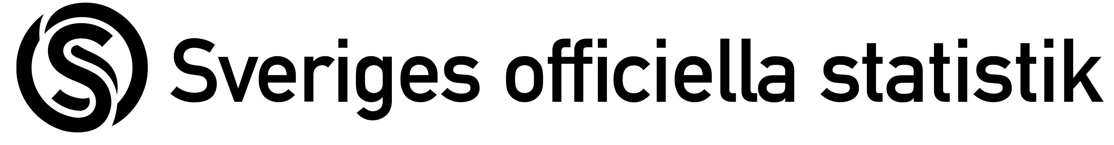 Statistikens kvalitet	31	Relevans	31.1	Ändamål och informationsbehov	31.1.1	Statistikens ändamål	31.1.2	Statistikanvändares informationsbehov	31.2	Statistikens innehåll	31.2.1	Objekt och population	31.2.2	Variabler	31.2.3	Statistiska mått	31.2.4	Redovisningsgrupper	31.2.5	Referenstider	32	Tillförlitlighet	32.1	Tillförlitlighet totalt	32.2	Osäkerhetskällor	32.2.1	Urval	32.2.2	Ramtäckning	32.2.3	Mätning	32.2.4	Bortfall	32.2.5	Bearbetning	32.2.6	Modellantaganden	32.3	Preliminär statistik jämförd med slutlig	33	Aktualitet och punktlighet	33.1	Framställningstid	33.2	Frekvens	33.3	Punktlighet	34	Tillgänglighet och tydlighet	34.1	Tillgång till statistiken	34.2	Möjlighet till ytterligare statistik	34.3	Presentation	34.4	Dokumentation	35	Jämförbarhet och samanvändbarhet	35.1	Jämförbarhet över tid	35.2	Jämförbarhet mellan grupper	35.3	Samanvändbarhet i övrigt	35.4	Numerisk överensstämmelse	3Allmänna uppgifter	3A	Klassificeringen Sveriges officiella statistik	3B	Sekretess och personuppgiftsbehandling	3C	Bevarande och gallring	3D	Uppgiftsskyldighet	3E	EU-reglering och internationell rapportering	3F	Historik	3G	Kontaktuppgifter	3Statistikens kvalitet1	RelevansGe, om det underlättar för läsaren, en övergripande beskrivning av relevansen genom att sammanfatta avsnitten 1.1 och 1.2.1.1	Ändamål och informationsbehov1.1.1	Statistikens ändamålAnge det huvudsakliga syftet för den redovisade statistiken. Beskriv användningsområdet.1.1.2	Statistikanvändares informationsbehovBeskriv statistikanvändarnas informationsbehov.1.2	Statistikens innehållGe en sammanfattande beskrivning av målstorheterna, men utan de detaljer som beskrivs i avsnitten 1.2.1–1.2.5.1.2.1	Objekt och populationBeskriv målpopulationer och hur de relaterar till intressepopulationer. Beskriv målobjekt och hur de relaterar till observationsobjekt.1.2.2	VariablerBeskriv målvariablerna och hur de relaterar till intresse- och observationsvariablerna.1.2.3	Statistiska måttAnge de sammanfattande mått som förekommer i målstorheterna.1.2.4	RedovisningsgrupperBeskriv översiktligt vilka variabler som används för att skapa redovisningsgrupper. Ange på hur detaljerad nivå redovisningen sker.1.2.5	ReferenstiderBeskriv de referenstider som ingår i målstorheterna.2	Tillförlitlighet2.1	Tillförlitlighet totaltBeskriv hur väl de redovisade statistikvärdena skattar sina målstorheter.2.2	OsäkerhetskällorGe en bedömning av vilken eller vilka osäkerhetskällor som mest påverkar statistikvärdenas tillförlitlighet.2.2.1	UrvalAnge urvalsförfarandet. Beskriv hur urvalsförfarandet påverkar tillförlitligheten.2.2.2	RamtäckningAnge förekomsten av över- och undertäckning. Beskriv hur täckningsbristerna påverkar tillförlitligheten.2.2.3	MätningBeskriv det använda mätförfarandet. Beskriv hur mätförfarandet påverkar tillförlitligheten.2.2.4	BortfallAnge förekomsten av bortfall - såväl objektbortfall som partiellt bortfall. Beskriv hur bortfallet påverkar tillförlitligheten.2.2.5	BearbetningAnge kända brister i bearbetningen av data. Bedöm hur bristerna påverkar tillförlitligheten.2.2.6	ModellantagandenAnge de modellantaganden som görs utöver de i 2.2.1–2.2.5. Beskriv hur gjorda modellantaganden påverkar tillförlitligheten.2.3	Preliminär statistik jämförd med slutligAnge om preliminär statistik tas fram. Beskriv tidigare undersökningsomgångars revideringar med avseende på storlek och riktning.3	Aktualitet och punktlighet3.1	FramställningstidAnge tidsavståndet mellan referenstidens slutpunkt och den tidpunkt då statistiken redovisas. Ange framställningstiden för såväl preliminär som slutlig statistik.3.2	FrekvensAnge periodiciteten för statistikens referenstid, uppgiftsinsamling och redovisning. Förklara eventuella olikheter i dessa periodiciteter.3.3	PunktlighetAnge om statistiken har redovisats enligt publiceringsplanen.4	Tillgänglighet och tydlighet4.1	Tillgång till statistikenAnge de distributionskanaler som används för att förmedla statistiken.4.2	Möjlighet till ytterligare statistikAnge i vilken utsträckning användarna kan få tillgång till statistik som inte finns framtagen, men som befintliga data ger underlag för.4.3	PresentationBeskriv hur den statistiska informationen presenteras och åskådliggörs.4.4	DokumentationAnge vilka möjligheter som finns för att få information till stöd för förståelse och tolkning av statistiken.5	Jämförbarhet och samanvändbarhet5.1	Jämförbarhet över tidBeskriv i vilken utsträckning det är möjligt att göra jämförelser över tid.5.2	Jämförbarhet mellan grupperBeskriv i vilken utsträckning det är möjligt att göra jämförelser mellan olika grupper. Dessa är vanligen redovisningsgrupper.5.3	Samanvändbarhet i övrigtBeskriv i vilken utsträckning det är möjligt att samanvända statistikvärden för andra ändamål än dem som angetts i 5.1 och 5.2.5.4	Numerisk överensstämmelseAnge om brister finns i den numeriska överensstämmelsen mellan olika statistikvärden.Allmänna uppgifterA	Klassificeringen Sveriges officiella statistikNär officiell statistik görs tillgänglig ska den vara försedd med beteckningen Sveriges officiella statistik eller den symbol som återges i bilagan till lagen (2001:99) om den officiella statistiken.  Beteckningen anges på deklarationens första sida. SCB tillhandahåller SOS-symbol.Ange att kvalitetsdeklarationen avser officiell statistik, alternativt vilka delar av den kvalitetsdeklarerade statistiken som är officiell. Ange en text om officiell statistik enligt anvisningarna.Om mallen används för statistik som inte är officiell, ta bort symbolen på kvalitetsdeklarationens första sida och ange att statistiken inte är officiell enligt anvisningarna.B	Sekretess och personuppgiftsbehandlingOm sekretessbelagda uppgifter behandlas, ange förutsättningarna och de författningar som gäller för behandlingen.Om personuppgifter behandlas, ange de författningar som gäller för behandlingen.C	Bevarande och gallringAnge hur uppgifterna hanteras avseende bevarande och gallring.Ange ansvarig och utförare av avidentifiering, gallring och arkivering. Ange även beslut och beslutsdatum.I de undantagsfall där beslut om avidentifiering, gallring och arkivering ännu inte finns, ange detta. Om publicering sker, ange vad som gäller för pliktexemplar. D	UppgiftsskyldighetAnge om uppgiftsskyldighet gäller för hela eller delar av undersökningen. Om uppgiftsskyldighet inte föreligger, ange detta.Om uppgiftsskyldighet gäller, ange de författningar uppgiftsskyldigheten grundar sig på.E	EU-reglering och internationell rapporteringAnge relevanta EU-regleringar och beskriv kortfattat rapporteringen till internationella organisationer. Beskriv vad regleringar och rapportering innebär för statistiken.F	HistorikAnge när statistiken framställdes första gången. Beskriv de större förändringar som skett sedan dess och som inte har deklarerats i avsnitt 5 ovan.G	Kontaktuppgifter Statistikansvarig myndighetKontaktinformationE-postTelefon